EBP - L’analyse d’une entreprise avec un PGI (Progiciel de Gestion Intégré)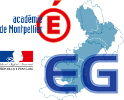 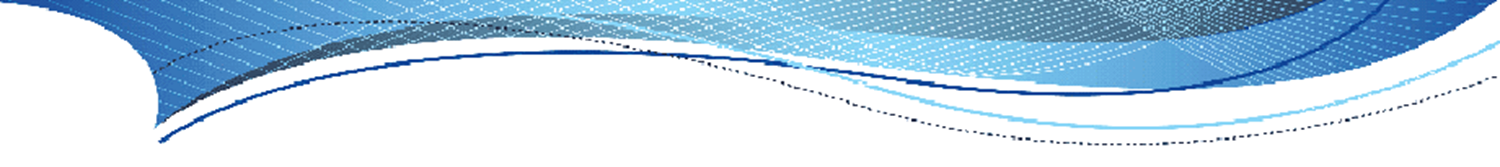 CAS VINTAGELa société VINTAGE France a été créée en 2006 sous la forme juridique d’une société anonyme par Philippe GARNIER, l’actuel Président du conseil d’administration et directeur général de la société. Spécialisée dans le négoce de mobilier de bureau, 
la société s’adresse à une clientèle de particuliers, de professionnels et de collectivités publiques ; essentiellement 
dans la région orléanaise. Il lui arrive, plus rarement, de s’adresser à une clientèle plus éloignée, y compris à l’étranger.VINTAGE France développe une politique produit ambitieuse en commercialisant du mobilier de bureau de qualité, parfaitement sélectionné auprès de fabricants reconnus. De l'implantation à l'installation, VINTAGE  France réalise l'agencement complet des bureaux et répond de façon intelligente au besoin d'image de marque des entreprises actuelles.Le dynamisme de ses dirigeants et la forte motivation de son personnel lui ont permis de devenir aujourd’hui un acteur significatif et un fournisseur majeur du mobilier de bureau en France métropolitaine.La société dispose d’une plateforme logistique de , situé au cœur de la France, qui permet de garantir des délais 
de livraison et d’installation rapides pour des milliers de références tenues en stock.La société emploie 18 personnes. Une équipe de commerciaux hautement qualifiés, formés à l’aménagement des bureaux, est à l’écoute de la clientèle. Ils peuvent concevoir et personnaliser tous les projets d’aménagement de bureaux qui répondent au mieux à la demande et disposent d’une certaine latitude pour négocier les prix. ORGANIGRAMME DE Poste de travail : Comptabilité (Module comptable)		Société : VintageCode utilisateur : RESPACHAT			Mot de passe utilisateur : 123On vous demande d’analyser la situation du compte bancaire de la Banque Populaire au 30 novembre.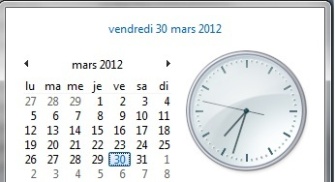 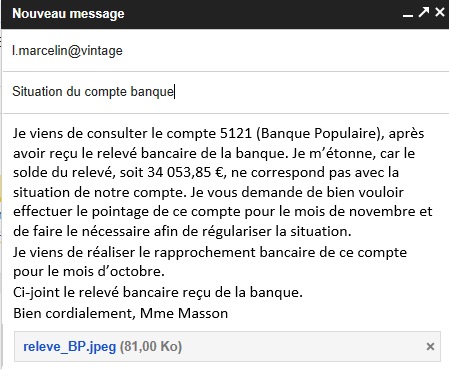 Pour cela vous devez (dans le module comptable) : Consulter le compte comptable de la Banque Populaire (5121), par le biais du grand livre interactif (comptes de bilan).Réaliser (ajouter) le rapprochement bancaire au mois de novembre par le biais de l’option « Rapprochement bancaire » de l’univers Quotidien.Saisir les écritures dans le journal de banque approprié (BP – Banque Populaire)Quel est le solde du compte 5121 (avant pointage) au 30 novembre.……………………………………………………………………………………………………………….……………………………………………………………………………………………………………….Quel est le solde du compte à la Banque Populaire (avant pointage) au 30 novembre.……………………………………………………………………………………………………………….……………………………………………………………………………………………………………….Effectuez un nouveau rapprochement bancaire en date du 30 novembre.En fonction du pointage effectué, régularisez la situation de notre compte afin de tenir compte des mouvements d’écritures qui permettront de retrouver l’équilibre entre notre compte et celui de la banque. Pour cela vous devez saisir les écritures correspondant aux sommes non pointées sur le relevé bancaire.
Afin de finaliser l’état de rapprochement vous devez reprendre l’état de rapprochement pour que l’écart 
de rapprochement soit égal à zéro.Comment pouvez-vous justifier que le virement du client Polyclinique des Murlins n’a pas été comptabilisé
 à ce jour dans notre comptabilité ?……………………………………………………………………………………………………………….……………………………………………………………………………………………………………….……………………………………………………………………………………………………………….Comment pouvez-vous justifier que le chèque  numéro 158256309 ne figure pas encore sur le relevé bancaire de la Banque Populaire ?……………………………………………………………………………………………………………….……………………………………………………………………………………………………………….……………………………………………………………………………………………………………….Quelle est l’utilité du rapprochement bancaire ?……………………………………………………………………………………………………………….……………………………………………………………………………………………………………….……………………………………………………………………………………………………………….……………………………………………………………………………………………………………….……………………………………………………………………………………………………………….Pourquoi est-il judicieux d’avoir individualisé le compte bancaire pour différencier les deux comptes
 (Banque Populaire et Société Générale) que détient l’organisation ?……………………………………………………………………………………………………………….……………………………………………………………………………………………………………….……………………………………………………………………………………………………………….Poste de travail : Comptabilité (Modules comptable et paye)		Société : VintageCode utilisateur : RESPACHAT			Mot de passe utilisateur : 123On vous demande d’analyser la situation du réceptionniste Joan Sanchez au 30 novembre.Pour cela vous devez (dans le module paye) : Consulter le bulletin de salaire, pour ce réceptionniste, pour la période du mois de novembre.Afficher un aperçu avant impression du livre de paye (Impression, dans l’univers Bulletin), pour ce réceptionniste, pour la période du mois de novembre.Pour cela vous devez, par le biais du Grand Livre Interactif (dans le module comptable) : Consulter le compte de dette envers ce collaborateur.Consulter le compte de banque (numéro 5121) , par le biais du grand livre interactif (comptes de bilan).Par le biais du module paye, à partir du bulletin de salaire de M. Sanchez (réceptionniste), quel est le nombre d’heures supplémentaires affecté pour le mois de novembre ?……………………………………………………………………………………………………………….……………………………………………………………………………………………………………….Quel est le salaire brut de ce salarié ?……………………………………………………………………………………………………………….……………………………………………………………………………………………………………….A combien s’élève le montant des cotisations patronales de ce collaborateur en novembre ? 
Et précisez les 3 catégories de cotisations à la charge de l’employeur.……………………………………………………………………………………………………………….……………………………………………………………………………………………………………….Quel est le coût global pour novembre de ce collaborateur pour l’organisation ?Coût Global = Salaire Brut + Cotisations patronales………………………………………………….……………………………………………………………………………………………………………….……………………………………………………………………………………………………………….……………………………………………………………………………………………………………….Par le biais du module comptable, quel est le montant qui a été versé au salarié et à quelle date le paiement 
du salaire a-t-il été réellement effectué ?……………………………………………………………………………………………………………….……………………………………………………………………………………………………………….……………………………………………………………………………………………………………….EBP - L’analyse d’une entreprise avec un PGI (Progiciel de Gestion Intégré)CAS VINTAGELa société VINTAGE France a été créée en 2006 sous la forme juridique d’une société anonyme par Philippe GARNIER, l’actuel Président du conseil d’administration et directeur général de la société. Spécialisée dans le négoce de mobilier de bureau, 
la société s’adresse à une clientèle de particuliers, de professionnels et de collectivités publiques ; essentiellement 
dans la région orléanaise. Il lui arrive, plus rarement, de s’adresser à une clientèle plus éloignée, y compris à l’étranger.VINTAGE France développe une politique produit ambitieuse en commercialisant du mobilier de bureau de qualité, parfaitement sélectionné auprès de fabricants reconnus. De l'implantation à l'installation, VINTAGE  France réalise l'agencement complet des bureaux et répond de façon intelligente au besoin d'image de marque des entreprises actuelles.Le dynamisme de ses dirigeants et la forte motivation de son personnel lui ont permis de devenir aujourd’hui un acteur significatif et un fournisseur majeur du mobilier de bureau en France métropolitaine.La société dispose d’une plateforme logistique de , situé au cœur de la France, qui permet de garantir des délais 
de livraison et d’installation rapides pour des milliers de références tenues en stock.La société emploie 18 personnes. Une équipe de commerciaux hautement qualifiés, formés à l’aménagement des bureaux, est à l’écoute de la clientèle. Ils peuvent concevoir et personnaliser tous les projets d’aménagement de bureaux qui répondent au mieux à la demande et disposent d’une certaine latitude pour négocier les prix. ORGANIGRAMME DE Poste de travail : Responsable des ventes  (Modules paye et Compta)		Société : VintageCode utilisateur : RESPVENTE		Mot de passe utilisateur : com1On vous demande d’analyser la situation du commercial Bernard Girardot au 30 novembre.Pour cela vous devez (dans le module paye) : Consulter le bulletin de salaire, pour ce commercial, pour la période du mois de novembre.Pour cela vous devez (dans le module commercial) : Consulter le montant de la commission, pour ce commercial pour la période du mois de novembre 
et celle du mois de décembre.Par le biais du module paye, à partir du bulletin de salaire de M. Girardot (commercial), quel est le montant 
de la prime sur  le chiffre d’affaires accordé pour le mois de novembre ?……………………………………………………………………………………………………………….……………………………………………………………………………………………………………….Par le biais du module commercial, quel est le chiffre d’affaires et la prime affectés au commercial Girardot pour la période de novembre puis de décembre.Comment pouvez- vous justifier que le montant figurant sur le bulletin de salaire est exact ?……………………………………………………………………………………………………………….……………………………………………………………………………………………………………….……………………………………………………………………………………………………………….……………………………………………………………………………………………………………….Poste de travail : Responsable des ventes  (Module Comptable)		Société : VintageCode utilisateur : RESPVENTE		Mot de passe utilisateur : com1On vous demande d’analyser la situation du compte bancaire de la Société Générale au 30 novembre.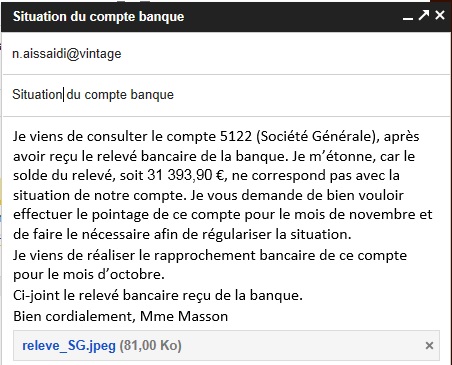 Pour cela vous devez (dans le module comptable) : Consulter le compte comptable de la Société Générale (5122), par le biais du grand livre interactif (comptes de bilan).Réaliser (ajouter) le rapprochement bancaire au mois de novembre par le biais de l’option « Rapprochement bancaire » de l’univers Quotidien.Saisir les écritures dans le journal de banque approprié (SG – Société Générale)Quel est le solde du compte 5122 (avant pointage) au 30 novembre ?……………………………………………………………………………………………………………….……………………………………………………………………………………………………………….Quel est le solde du compte à la Société Générale (avant pointage) au 30 novembre ?……………………………………………………………………………………………………………….……………………………………………………………………………………………………………….Effectuez un nouveau rapprochement bancaire en date du 30 novembre.En fonction du pointage effectué, régularisez la situation de notre compte afin de tenir compte des mouvements d’écritures qui permettront de retrouver l’équilibre entre notre compte et celui de la banque. Pour cela vous devez saisir les écritures correspondant aux sommes non pointées sur le relevé bancaire. 
Afin de finaliser l’état de rapprochement vous devez reprendre l’état de rapprochement pour que l’écart de rapprochement soit égal à zéro.Comment pouvez-vous justifier que le virement au fournisseur Lauzières n’a pas été comptabilisé à ce jour 
dans notre comptabilité ?……………………………………………………………………………………………………………….……………………………………………………………………………………………………………….……………………………………………………………………………………………………………….Comment pouvez-vous justifier que le chèque de la société d’expertise Sarthoise ne figure pas encore 
sur le relevé bancaire de la Société Générale ?……………………………………………………………………………………………………………….……………………………………………………………………………………………………………….……………………………………………………………………………………………………………….Quelle est l’utilité du rapprochement bancaire ?……………………………………………………………………………………………………………….……………………………………………………………………………………………………………….……………………………………………………………………………………………………………….……………………………………………………………………………………………………………….……………………………………………………………………………………………………………….Pourquoi est-il judicieux d’avoir individualisé le compte bancaire pour différencier les deux comptes 
(Banque Populaire et Société Générale) que détient l’organisation ?……………………………………………………………………………………………………………….……………………………………………………………………………………………………………….……………………………………………………………………………………………………………….FICHE ENTREPRISEFICHE ENTREPRISECoordonnéesVINTAGE FranceZAC Clos de 16 rue des Cordelles - 66140 CANET-EN-ROUSSILLONTéléphone : 33 (0)4 38 77 41.12   Télécopie : 33 (0)4 38.77.41.50ActivitéNégoce de détail de mobilier de bureauMentions légalesRCS Perpignan  06 B 419 581 715       Capital 250 000 €SIRET 419 581 715 00028              NAF 4759A  (Commerce de meubles)Numéro d’identification fiscale : FR19 419 581 715Directeur généralPhilippe GARNIER : Président du C.A., Directeur général   ContactsDirectrice administrative et financière : Evelyne MASSON	04.38.77.41.52Directeur de la logistique : Jacques DILIGENT		04.38.77.41.56Directeur commercial :  Eric DANGREMONT		04.38.77.41.63Expert ComptableGeorges LECOCHENEC  Expert Comptable et Commissaire aux ComptesA.B.C FIDUDICIAIRE8 Route de Blois – 66000 PERPIGNANTél : 04.38.75.64.87 - Télécopie : 04.38.75.78.45 BanquesBanque Populaire de Canet - 4 Boulevard Alexandre Martin  66140 CanetSociété Générale – 8 Rue de l’Argonne 66140 Canet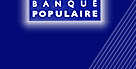 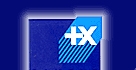 BANQUE POPULAIRERelevé de compteRelevé de compteDateNature de l'opérationDébitCréditSolde créditeur au 1° novembre34 931,3204/11Virement des salaires d’octobre6 667,718/11Encaissement CB – Client divers102,8918/11Chq 15825630729,9018/11Chq 1582563048 444,0020/11Chq 158256305 35,8824/11Encaissement CB s381,5228/11Chq 1582563131 200,0030/11Encaissement CB – Client divers867,5830/11Virement client Polyclinique des Murlins4 171,2730/11Frais bancaires TTC (TVA à 19,6 %)14,95Solde créditeur au 30 novembre24 062,14FICHE ENTREPRISEFICHE ENTREPRISECoordonnéesVINTAGE FranceZAC Clos de 16 rue des Cordelles - 66140 CANET-EN-ROUSSILLONTéléphone : 33 (0)4 38 77 41.12   Télécopie : 33 (0)4 38.77.41.50ActivitéNégoce de détail de mobilier de bureauMentions légalesRCS Perpignan  06 B 419 581 715       Capital 250 000 €SIRET 419 581 715 00028              NAF 4759A  (Commerce de meubles)Numéro d’identification fiscale : FR19 419 581 715Directeur généralPhilippe GARNIER : Président du C.A., Directeur général   ContactsDirectrice administrative et financière : Evelyne MASSON	04.38.77.41.52Directeur de la logistique : Jacques DILIGENT		04.38.77.41.56Directeur commercial :  Eric DANGREMONT		04.38.77.41.63Expert ComptableGeorges LECOCHENEC  Expert Comptable et Commissaire aux ComptesA.B.C FIDUDICIAIRE8 Route de Blois – 66000 PERPIGNANTél : 04.38.75.64.87 - Télécopie : 04.38.75.78.45 BanquesBanque Populaire de Canet - 4 Boulevard Alexandre Martin  66140 CanetSociété Générale – 8 Rue de l’Argonne 66140 CanetPériodeChiffre d’affairesPrime01/11/2011 au 30/11/201101/12/2011 au 31/12/2011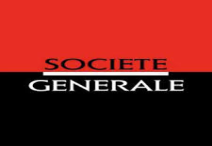 SOCIETE GENERALERelevé de compteRelevé de compteDateNature de l'opérationDébitCréditSolde créditeur au 1° novembre26 413,2403/11Virement des salaires d’octobre10 776,7708/11Virement 345 – Client Médipole8 159,8809/11Chq client SASS (Avocats)  5 583,7918/11Chq fournisseur Ebénisterie de Savoie1 196,0020/11Chq client Fiduciaire d’europe3 000,0024/11Chq client BNP5 234,5328/11Règlement fournisseur Lauzières3 104,4829/11Acquisition de VMP (Actions Michelin)12 547,0029/11Frais bancaires TTC (TVA à 19,6 %)150,06Solde créditeur au 30 novembre20 617,13